День пятый: «День защиты детей» Накануне праздника 1 июня - Международный день защиты детей прошел квест «Ключи к детству». Ребят ждали веселые конкурсы, эстафеты, дискотека на свежем воздухе. Также ребята посетили Дом культуры, где Козлова Е.В. со своей командой провела с детьми игровую программу под названием «Яркие краски детства».  Был проведен  конкурс рисунков «Маленькие дети на большой планете».Дети 2 отряда провели субботник на территории парка около школы. Ребят порадовали гости из Нижнегорского мирового суда своим посещением и подарками.День прошел ярко, празднично и насыщенно!!!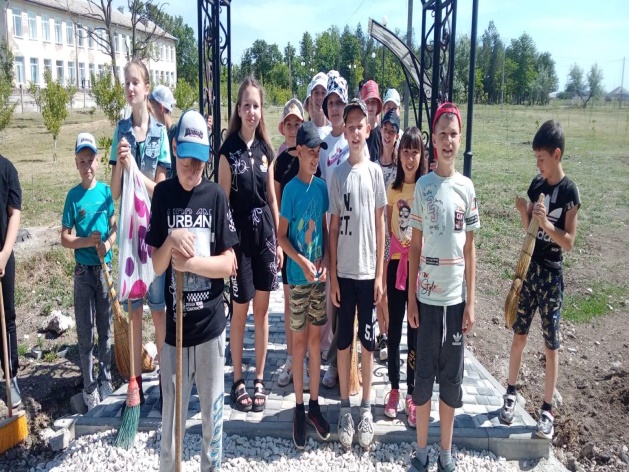 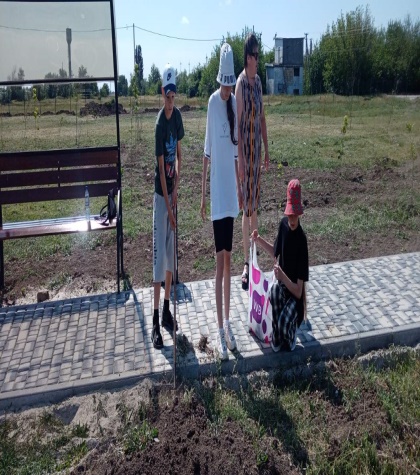 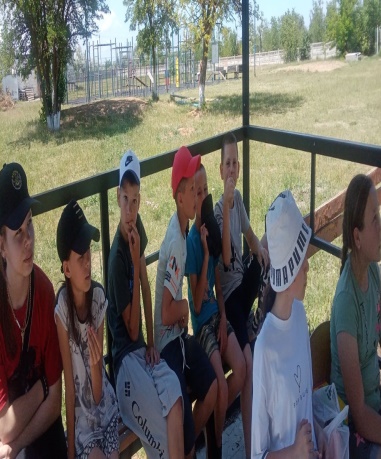 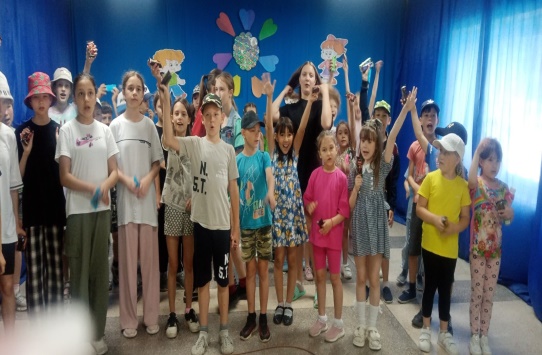 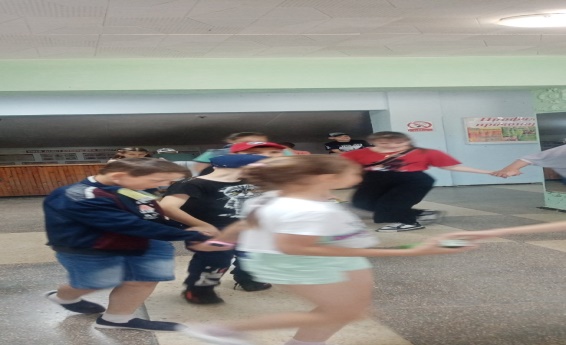 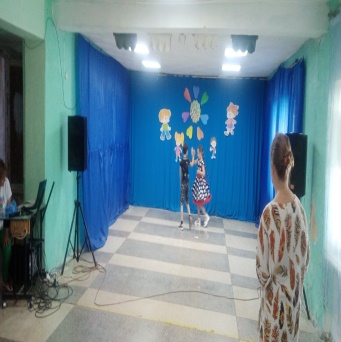 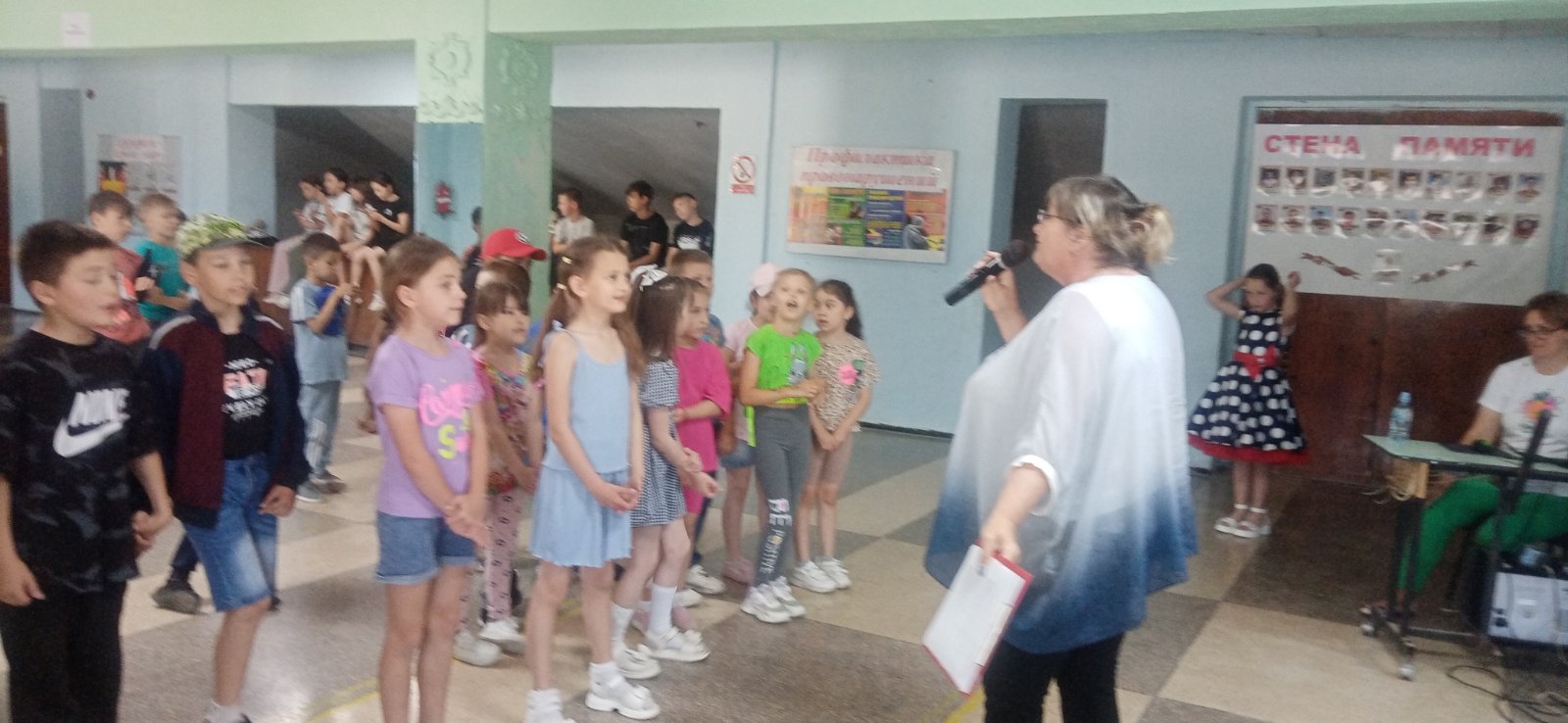 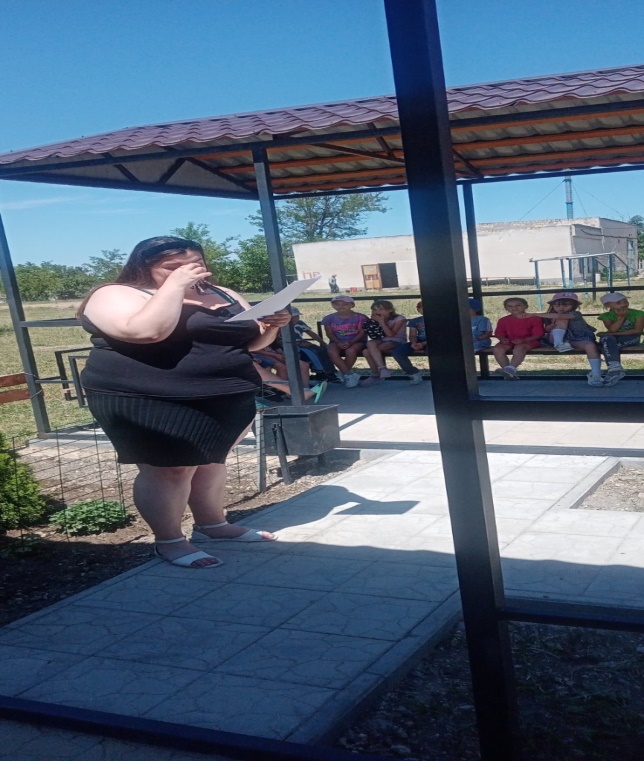 